INDICAÇÃO Nº		Assunto: Solicita à empresa Transporte Coletivo de Itatiba (TCI) manter as linhas circulares que abasteciam o terminal em frente à antiga rodoviária, conforme especifica.  Senhor Presidente: CONSIDERANDO que cidadãos usuários do transporte coletivo público procuraram esse Vereador para relatar a diminuição de linhas de ônibus que têm como parada de embarque e desembarque o ponto em frente à antiga rodoviária; CONSIDERANDO que estes cidadãos relatam que a diminuição é percebida especialmente em linhas que ligam a zona urbana e rural; CONSIDERANDO que o referido ponto é bastante utilizado, inclusive devido a um grande centro de abastecimento defronte;  	INDICO, nos termos do Regimento Interno desta Casa de Leis, que seja oficiado à empresa Transporte Coletivo de Itatiba (TCI) que reconsidere a supressão de linhas que atendem o ponto de ônibus em frente à antiga rodoviária, já que muitos cidadãos se utilizam dele, independente dos serviços do antigo terminal. 
SALA DAS SESSÕES, 25 de Julho de 2018.THOMÁS ANTONIO CAPELETTO DE OLIVEIRA      Vereador - PSDB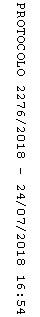 